Hierarchy of the Universe Solar System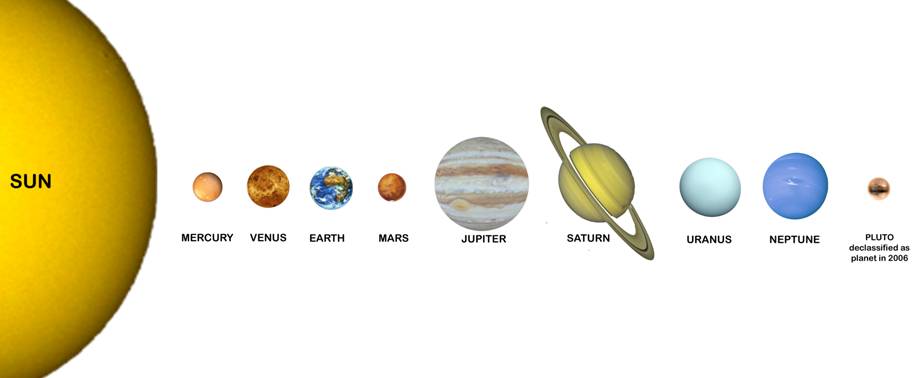 The Big Bang Theory- states that the universe began as a point and has been 	             	            ever since. There are many misconceptions about the Big Bang Theory. 	Misconceptions:The Big Bang was an 					. There was NO 				.Reality: space expandsWhen there is more space between				, they “move” away from each other like the “dots on an expanding balloon”The Big Bang Theory is an explanation for how the universe was 			. Reality: explains how the universe first started but leaves many unanswered questions. Time, Space, and Matter were created in the Big BangThere is NOT 				  for the Big Bang TheoryReality:   					   Shift Cosmic Background 					The Doppler Effect- Red Shift vs. Blue Shift (write an explanation for the images below)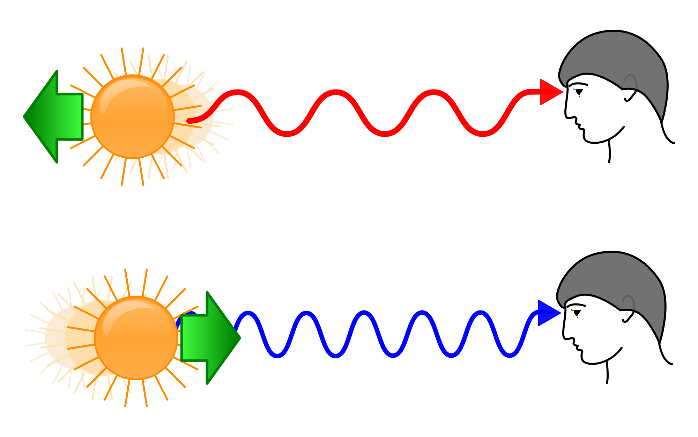 Kepler’s First LawKepler’s 1st Law: All planetary orbits are ______________________ in shape.A planet is in orbit as shown below. Draw 2 possible locations for a Sun. Label the Earth and Sun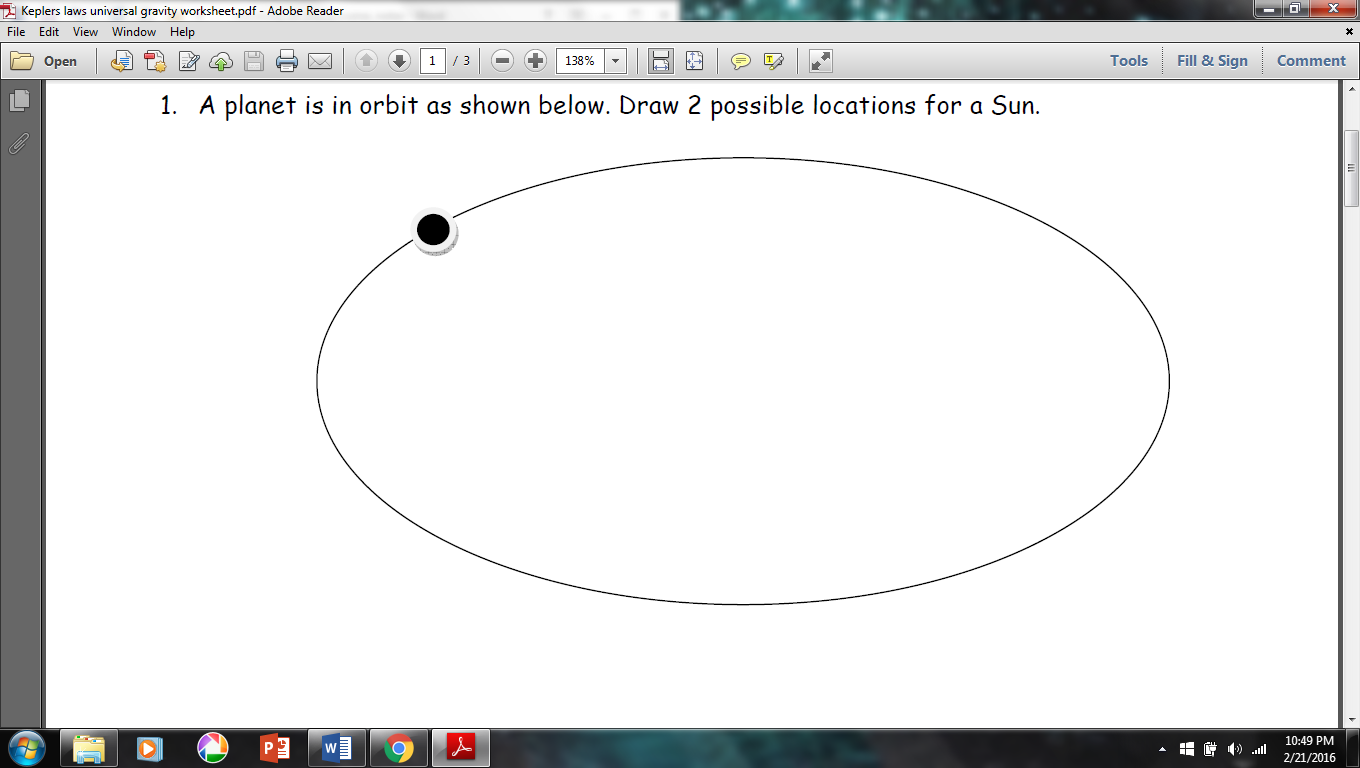 Kepler’s 2nd Law- a line joining a planet to its sun sweeps out equal areas in equal times as the planets travel along its orbit.Use the diagram below to explain how and why a planet’s speed changes as it travels around its sun. Think about when a planet travels faster/slower in its orbit.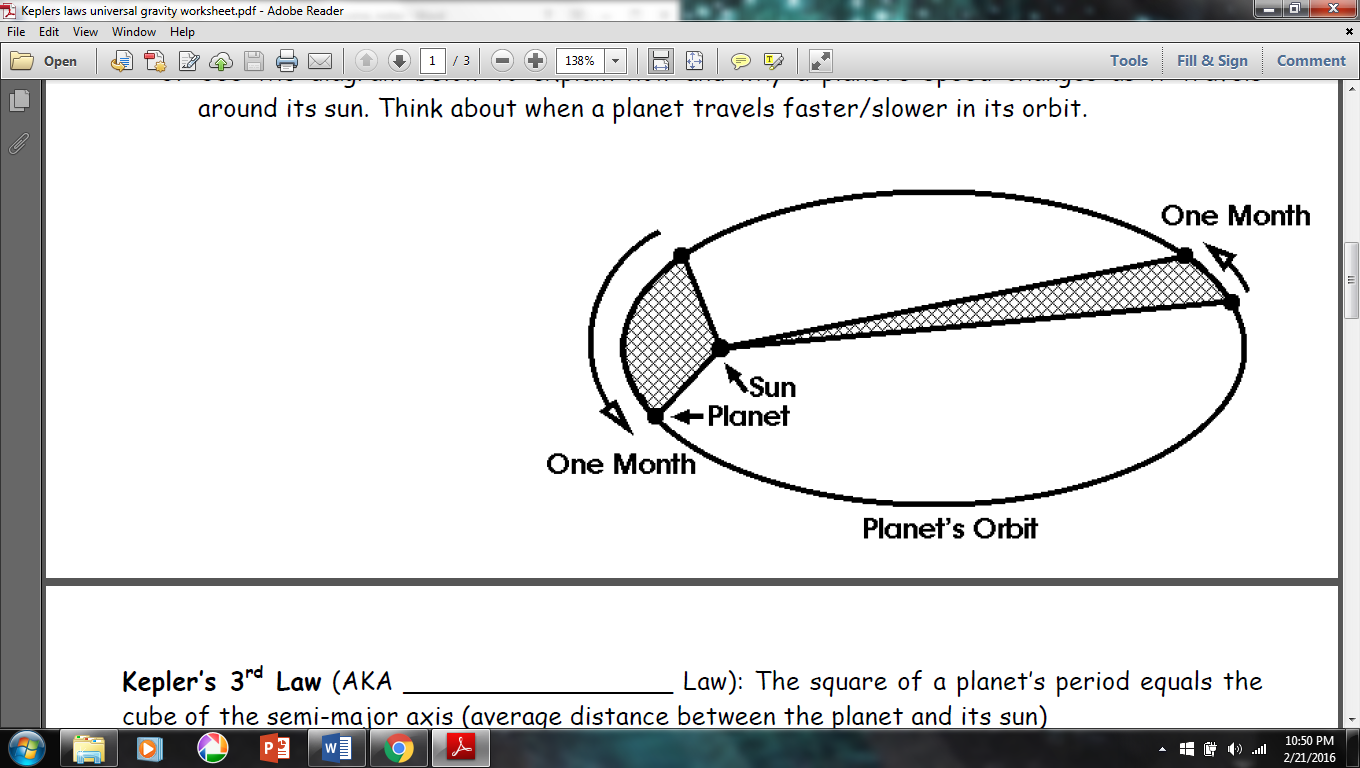 